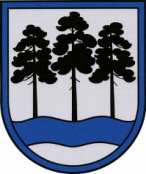 OGRES  NOVADA  PAŠVALDĪBAReģ.Nr.90000024455, Brīvības iela 33, Ogre, Ogres nov., LV-5001tālrunis 65071160, fakss 65071161, e-pasts: ogredome@ogresnovads.lv, www.ogresnovads.lv PAŠVALDĪBAS DOMES ĀRKĀRTAS SĒDES PROTOKOLA IZRAKSTS9.Reģionālās attīstības jautājumu komitejas vēlēšanasPamatojoties uz likuma par “Par pašvaldībām” 20. panta pirmo daļu, 21. panta pirmās daļas 10. punktu, 40. panta ceturto daļu, 51. pantu un Ogres novada pašvaldības 2021. gada 1. jūlija saistošo noteikumu Nr.12/2021 „Ogres novada pašvaldības nolikums” 6.5. apakšpunktu,  balsojot ar vēlēšanu zīmēm: “Par” – 23 balsis (Toms Āboltiņš, Liene Cipule, Edgars Gribusts, Egils Helmanis, Jānis Iklāvs, Jānis Kaijaks, Dace Kļaviņa, Pāvels Kotāns, Andris Krauja, Atvars Lakstīgala, Jānis Lūsis, Artūrs Mangulis, Mariss Martinsons, Dace Māliņa, Dace Nikolaisone, Jānis Siliņš, Gints Sīviņš, Dainis Širovs, Valentīns Špēlis, Raivis Ūzuls, Ilmārs Zemnieks, Dzirkstīte Žindiga, Indulis Trapiņš), “Pret” – nav, “Atturas” – nav,Ogres novada pašvaldības dome  NOLEMJ: 	Ievēlēt Ogres novada pašvaldības domes Reģionālās attīstības jautājumu komiteju sešu locekļu sastāvā:Artūrs Mangulis;Jānis Iklāvs;Liene Cipule;Mariss Martinsons;Egils Helmanis;Ilmārs Zemnieks.(Sēdes vadītāja,domes priekšsēdētāja E.Helmaņa paraksts)Ogrē, Brīvības ielā 33Nr.2      2021. gada 1.jūlijā